Тема: Линзы. Оптическая сила линзы.Цель: познакомить уч-ся с линзами, разновидностью линз и изображениями, даваемыми линзамиЗадачи:развивающая: развитие  ассоциативного мышления, воображения; развивать умение аргументировать и доказывать свое мнение, развивать умение обобщать и синтезировать знания, развитие физической речи.образовательная: продолжить  изучение световых лучей и их распространение, ввести понятие линзы, изучить действие собирающей и рассеивающей линз; научить строить изображения даваемые линзой; ввести понятие оптической силы линзы;воспитательная: воспитание личностных качеств, обеспечивающих успешность исполнительской деятельности, формирование диалектико-материалистического мировоззрения, активной жизненной позиции, воспитание активности, увлеченности, целеустремленности, настойчивости,Тип урока: изучение нового материалаМетод: рассказ, беседаОборудование: компьютер, интерактивная доска, металлическая ложка, сосуд с водой, стеклянная палочка, пробирка с глицериномДеятельность уч-ся на уроке: письменная, индивидуальная, мыслительнаяПлан урока:1. Орг. момент2. Опрос домашнего задания.3. Активизация мыслительной деятельности.4. Объяснение нового материала.5. Первичный контроль знаний.  6. Домашнее задание.Ход урока:2.Опрос домашнего задания проходит в  два этапа:Блиц – опрос (ответом на вопрос может быть только да или нет, для лучшего обзора ответов учащихся можно использовать сигнальные карточки, «да» - красные, «нет» - зеленые, необходимо уточнять правильный ответ)1.Зеркала бывают плоскими, выпуклыми, вогнутыми? (да)2.Угол отражения обозначается латинской буквой  β? (нет)3.Отражение бывает зеркальным и диффузным? (да)4.Видим ли мы чистое зеркало? (нет)5.На границе двух прозрачных сред, световой луч меняет свое направление? (да)6.Угол падения всегда больше угла отражения? (нет)7.Скорость света в любой среде одинакова и равна 3 ·108  м/с? (нет)8.Скорость света в воде меньше скорости света в вакууме? (да)Физический диктант в двух вариантах .I вариант:1. Какие явления наблюдают при попадании света на границу раздела двух сред?часть проходит в другую среду, а часть отражаетсясвет поглощаетсясвет рассеиваетсясвет проходит в другую среду2. Какое зеркало называют плоским?с гладкой поверхностьюс зеркальной поверхностьюс прозрачной поверхностьюс плоской поверхностью3. Какое выражение определяет закон отражения света?α = βα = γsin α = sin γ4. Выберите правильное направление преломленного луча при переходе света из стекла в воздух.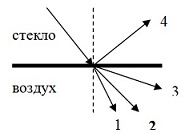 луч 1луч 2луч 3луч 45. На границе сред 1 и 2 световой луч АВ изменил свое направление. Назовите угол падения и угол преломления?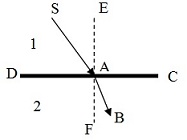 SAE – угол падения,  CAB - угол преломленияSAD - угол преломления,  FАВ - угол паденияSAE - угол падения,  FАВ - угол преломленияЕАS - угол падения,  FАD – угол преломления6. Угол между падающим лучом и отраженным лучом равен 70°. Чему равен угол падения?70°140°35°20°II вариант:1. Какое выражение определяет закон преломления света?α = βα = γsin α = sin γ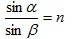 2. На границе двух сред световой луч меняет свое направление. Часть света  (а  в ряде случаев и весь свет) возвращается в первую среду. Как называется данное явление?отражением светапоглощением светарассеиванием светапреломлением света3. Выберите правильное направление преломленного луча при переходе света из воздуха в стекло.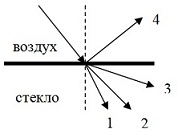 луч 1луч 2луч 3луч 44. На границе сред 1 и 2 световой луч АВ изменил свое направление. Назовите угол падения и угол преломления?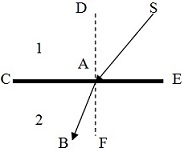 SAE – угол падения,  CAB - угол преломленияSAD - угол преломления,  ВAC - угол паденияSAD - угол падения,  ВAF - угол преломленияSAE - угол падения,  BАF – угол преломления5. Угол падения луча света на зеркальную поверхность равен 70°. Каков угол между падающим лучом и отраженным лучом?70°140°35°20°6. Какое зеркало называют плоским?с гладкой поверхностьюс зеркальной поверхностьюс прозрачной поверхностьюс плоской поверхностьюПосле выполнения теста учащиеся выполняют взаимопроверку (ответы представлены на доске), за каждый правильный ответ 1 балл:«5» - 6 баллов «4» - 5 баллов «3» - 4 балла3.Активизация мыслительной деятельности:Загадки:1.Придет в дом - не выгонишь колом, Пора придет – сам уйдет. (Солнечный луч)2.Попутчица за мною ходит вслед, Мне от нее ни зла, ни пользы нет. (Тень)3.И языка нет, а правду скажет. (Зеркало)4.Когда небо ниже земли бывает? (Когда отражается в воде)5.Перед нами - вверх ногами, Пред тобой – вверх головой. (Отражение в воде)Опыт №1.Закоптите металлическую ложку до начала урока над пламенем свечи. Затем опустите ложку в сосуд с водой. В таком виде покажите ее участникам урока. Она кажется им серебряной. Затем ложку выньте из воды и вновь покажите. Объясните явление.Ответ: Из-за копоти поверхность ложки покрыта слоем воздуха, на границе которого с водой происходит полное внутреннее отражение освещающего ложку света.Опыт № 2.Стеклянную палочку опускают в пробирку с глицерином. Часть ее, погруженная в глицерин, становится невидимой. Почему?Ответ: Так как показатели стекла и глицерина почти одинаковы, то свет не преломляется на ней и не отражается от нее.Свойство света отражаться и преломляться используют для того, чтобы управлять световыми пучками. Для этого используют специально созданные оптические приборы: фотоаппараты, лупы, очки, микроскопы, бинокли, телескопы. В этих приборах главной частью являются линзы.Линзами называют прозрачные стеклянные тела, ограниченные либо двумя сферическими, либо одной сферической и одной плоской поверхностями.Линзысобирающая               рассеивающая Линзы существуют двух видов: собирающие и рассеивающие свет после прохождения его сквозь них. У собирающих линз середина толще, чем края, а у рассеивающих – середина тоньше краев. По форме преломляющих поверхностей линзы называют плосковыпуклые, двояковогнутые, плосковогнутые и т.п.Двояковыпуклую и двояковогнутую линзы можно представить себе как тело, получившееся от пересечения двух шаров.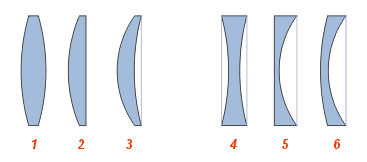 1 – двояковыпуклая                      4 - двояковогнутая            2 -  плосковыпуклая                      5 - плосковогнутая3 – выпукло-вогнутая                   6 –вогнуто-выпуклаяДля характеристики линз вводится ряд понятий.Прямая, проходящая через С1 и С2 сферических поверхностей, ограничивающих линзу, называется главной оптической осью линзы.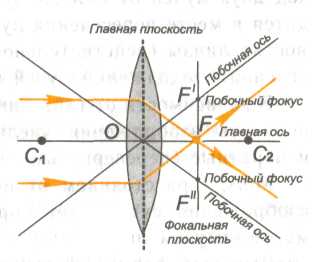 С1 С2  - главная оптическая осьО – оптический центрF – фокусF´ F´´- фокальная плоскостьТочка О, лежащая на оптической оси в центре линз, называется оптическим центром линзы. В дальнейшем мы будем рассматривать тонкие линзы, в которых толщина линзы мала по сравнению с радиусами линзы. В тонкой линзе луч света, идущий вдоль любой оптической оси, проходит линзу, не изменяя своего направления, т.е. не преломляясь.Направим на собирающую линзу пучок света, параллельно главной оптической оси. Пройдя сквозь линзу, пучки, преломившись на каждой из поверхностей, собираются в одной точке, лежащей на оптической оси линзы. Эту точку называют главным фокусом линзы. Расстояние OF от центра линзы до фокуса называют фокусным расстояние линзы F. Точки 2F называются точками двойного фокусного расстояния.В фокусе линзы перпендикулярно главной оптической оси находится фокальная плоскость. У двояковыпуклой линзы два фокуса – по одному с каждой стороны.У рассеивающих линз после преломления лучи выходят из линзы расходящимся пучком. Фокус таких линз – мнимый, так как в нем пересекаются не сами лучи, прошедшие сквозь линзу, а их продолжения.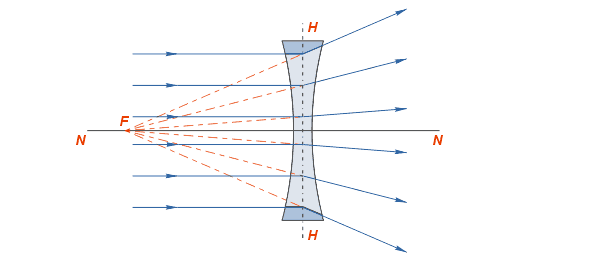 Основными характеристиками линзы, являются её фокусное расстояние F и оптическая сила D – величина, обратная фокусному расстоянию:D = D – оптическая сила линзы[ D]  = дптрОптическая сила D является мерой преломляющей способности линзы. За единицу оптической силы принята одна диоптрия (1 дптр), т.е. это оптическая сила такой линзы, фокусное расстояние которой равно 1 м.Чем поверхность линзы более выпуклатая, тем сильнее такая линза преломляет лучи, следовательно, тем меньше её фокусное расстояние. У рассеивающих линз фокусное расстояние и оптическая сила выражаются отрицательными числами.Первичный контроль знаний:Вопросы к уч-ся:1.Что представляет собой сферическая линза?2.Какие виды линз вы знаете?3.Что называется оптической силой линзы?Домашнее задание:  §70, записи в тетради